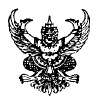 บันทึกข้อความส่วนราชการ  มหาวิทยาลัยราชภัฏสงขลา  คณะเทคโนโลยีการเกษตร  ที่              /๒๕๕๗	วันที่            เรื่อง  ขออนุญาตเข้าร่วมอบรม/สัมมนา เพื่อพัฒนาศักยภาพเรียน  คณบดีคณะเทคโนโลยีการเกษตร   	เรื่องเดิม	ด้วย(หน่วยงานที่จัด).....................................................ได้มีการจัดอบรม/สัมมนาหลักสูตร............................... แบบ.................................(ระบุว่าเป็นแบบออนไลน์หรือออนไซต์) วันที่................... สถานที่............................... รายละเอียดดังเอกสารแนบ (แนบเอกสารต้นเรื่อง)   	ข้อเท็จจริง		ข้าพเจ้าพิจารณาแล้วเห็นว่าหลักสูตรดังกล่าวข้างต้นมีประโยชน์ ซึ่งสามารถนำไปใช้ประกอบการปฏิบัติงานด้าน/เรื่อง..........................................ได้ จึงขออนุญาตเข้าร่วมการอบรม/สัมมนาในครั้งนี้ 	ระเบียบ/กฎหมายที่เกี่ยวข้อง	-	ข้อพิจารณาและข้อเสนอแนะ		เพื่อเป็นการพัฒนาศักยภาพ จึงขออนุญาตเข้าร่วมอบรม/สัมมนา โดย ไม่เบิกค่าใช้จ่าย ขออนุมัติงบประมาณสนับสนุนเป็นค่าลงทะเบียน............... บาท ค่าใช้จ่ายในการเดินทางไปราชการ......................บาท รวมทั้งสิ้น............................ 		จึงเรียนมาเพื่อโปรดอนุญาตให้เข้าร่วมอบรม/สัมมนาอนุมัติงบประมาณสนับสนุนจำนวน........................บาท     	(............................................)	ตำแหน่ง........................................